Муниципальное автономное дошкольное образовательное учреждение «Детский сад общеразвивающего вида № 6 с приоритетным осуществлением деятельности по физическому направлению развития воспитанников»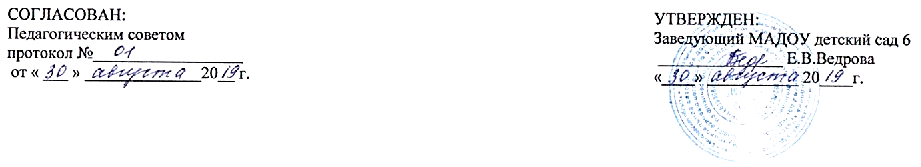 образовательной деятельности МАДОУ детский сад 6 на 2019-2020 учебный годг. Красноуфимск2019 Учебный план образовательной деятельности с детьми раннего возрастаПримечание. Самообслуживание и действия с бытовыми предметами-орудиями (ложка, совок, лопатка и пр.) организуется в ходе режимных моментов, совместной и самостоятельной деятельности детей. Игровая деятельность организуется в ходе НОД, режимных моментов, совместной и самостоятельной деятельности детей.Учебный план образовательной деятельности с детьми дошкольного возрастаПримечание. Восприятие художественной литературы и фольклора, конструирование (из природного, строительного материала), самообслуживание и элементарный бытовой труд осуществляется в ходе совместной образовательной деятельности педагога с детьми в режимных моментах и самостоятельной деятельности детей. Игровая деятельность организуется в ходе НОД, совместной и самостоятельной деятельности детей. Парциальная программа «Формирование культуры безопасности» (Л.Л.Тимофеева), Примерная Парциальная образовательная программа дошкольного образования «Экономическое воспитание дошкольников: формирование предпосылок финансовой грамотности (Шатова А.Д., Аксенова Ю.А., Давыдова В.Е., Мищенко И.С.), образовательная программа социально-коммуникативного развития детей дошкольного возраста «Мультфильмы о главном» (О.В.Куниченко), «Мы живем на Урале»: образовательной программы   с учетом специфики национальных, социокультурных и иных условий, в которых осуществляется образовательная деятельность с детьми дошкольного возраста/ О.В.Толстикова, О.В.Савельева  реализуются в ходе совместной образовательной деятельности педагога с детьми во второй половине дня.Вид деятельности детейВид деятельности детейВторая группа раннего возраста (от 2 до 3 лет) (группа "Лучики", группа "Лесная полянка", группа "Пчелки")Вторая группа раннего возраста (от 2 до 3 лет) (группа "Лучики", группа "Лесная полянка", группа "Пчелки")Вид деятельности детейВид деятельности детейКол-во НОДв неделюВремя (мин) в неделюОбязательная часть ООП ДО Обязательная часть ООП ДО Обязательная часть ООП ДО Обязательная часть ООП ДО Предметная деятельность и игры с составными динамическими игрушкамиОзнакомление с окружающим миром110Общение, восприятие смысла сказок, стихов, рассматривание картинокРазвитие речи.220Восприятие смысла музыкиМузыка220Экспериментирование с материалами и веществамиРисование110Экспериментирование с материалами и веществамиЛепка110Двигательная активностьФизическая культура в помещении220Часть, формируемая участниками образовательных отношенийЧасть, формируемая участниками образовательных отношенийЧасть, формируемая участниками образовательных отношенийЧасть, формируемая участниками образовательных отношенийПредметная деятельность, экспериментированиеФормирование элементарных математических представлений 110Максимальная недельная образовательная нагрузкаМаксимальная недельная образовательная нагрузка10100 мин.Вид деятельности детейВид деятельности детейМладшая группа(от 3 до 4 лет)(группа "Мишутка")Младшая группа(от 3 до 4 лет)(группа "Мишутка")Средняя группа  (от 4 до 5 лет)(группа "Почемучки")Средняя группа  (от 4 до 5 лет)(группа "Почемучки")Старшая группа(от 5 до 6 лет)(группа "Колобок")Старшая группа(от 5 до 6 лет)(группа "Колобок")Подготовительная к школе группа  (от 6 до 7 лет) (группа "Радуга")Подготовительная к школе группа  (от 6 до 7 лет) (группа "Радуга")Вид деятельности детейВид деятельности детейКол-во НОДв неделюВремя(мин.) в неделюКол-во НОДв неделюВремя (мин.) в неделюКол-во НОДв неделюВремя(мин.) в неделюКол-во НОДв неделюВремя(мин.) в неделюОбязательная часть ООП ДО Обязательная часть ООП ДО Обязательная часть ООП ДО Обязательная часть ООП ДО Обязательная часть ООП ДО Обязательная часть ООП ДО Обязательная часть ООП ДО Обязательная часть ООП ДО Обязательная часть ООП ДО Обязательная часть ООП ДО Познавательно-исследовательская деятельностьФормирование элементарных математических представлений115120120260Познавательно-исследовательская деятельностьОзнакомление с окружающим миром115120120130Коммуникативная деятельность, восприятие художественной литературы и фольклораРазвитие речи115120240      260Изобразительная деятельностьРисование115120250260Изобразительная деятельностьЛепка /Аппликация115120125130Музыкальная деятельностьМузыка230240250260Двигательная активностьФизическая культура в помещении230240250260Двигательная активностьФизическая культура на воздухе115120125130ИтогоИтого10150 мин.10200 мин.12280 мин.13390 мин.Часть, формируемая участниками образовательных отношенийЧасть, формируемая участниками образовательных отношенийЧасть, формируемая участниками образовательных отношенийЧасть, формируемая участниками образовательных отношенийЧасть, формируемая участниками образовательных отношенийЧасть, формируемая участниками образовательных отношенийЧасть, формируемая участниками образовательных отношенийЧасть, формируемая участниками образовательных отношенийЧасть, формируемая участниками образовательных отношенийЧасть, формируемая участниками образовательных отношенийКонструирование (Lego)Дополнительная общеразвивающая программа художественно-эстетической направленности «Lego конструирование»125Изобразительная деятельностьДополнительная общеразвивающая программа художественно-эстетической направленности  «Веселая кисточка»125Коммуникативная деятельность, восприятие художественной литературы и фольклораДополнительная общеразвивающая программа  социально-педагогической направленности  «Говорушечки»130ИтогоИтого250160 Максимальная недельная образовательная нагрузка Максимальная недельная образовательная нагрузка10150 мин.10200 мин.14330мин.14420мин.